 Naam: 	Nummer: 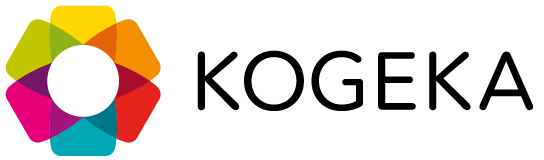 Klas: 	Vak: Datum: 	Schooljaar: 2019-2020Leerkracht: 	 				Giftige plantenIn welke omstandigheden eten paarden giftige planten?-Natuurlijk instinct: giftige planten hebben een slechte smaak of een afstotelijke consistentie, waardoor paarden NORMAAL GEZIEN deze NIET opeten.-MAAR: deze stelling is niet waterdicht: *bij onvoldoende gras, als paarden honger hebben, zullen ze deze planten  misschien toch als alternatief gaan eten. *Een ziek paard kan minder smaak hebben en zo de slechte smaak niet proeven *Planten die gehakseld zijn, gedroogd of ingekuild, verliezen hun vieze smaak *Jonge dieren zijn nieuwsgierig en niet zo kieskeurigWij hebben voor jullie een taak gemaakt, zodat jullie de meest voorkomende giftige planten voor paarden kunnen herkennen, én de symptomen ervan herkennen wanneer een paard dit toch opgegeten heeft.Hopelijk hebben jullie tijd voor een wandeling in de natuur , want de opdracht is: Opdracht 1:Ga op zoek naar de volgende giftige planten, maak er een foto van (géén van internet. Je mag natuurlijk wel eerst op internet de plant opzoeken om te weten hoe hij eruit ziet!) , dus, pluk hem, leg hem op een blad papier en schrijf de naam erbij.1)Jacobskruiskruid		6)onrijpe eikels en jong eikenblad2)Sint Janskruid		7)Taxus3)Heermoes			8)Buxus4)Nachtschade			9)Laurierkers5)Waterscheerling		10)RhododendronOpdracht 2: Internetopdracht: zoek op wat de symptomen zijn wanneer een paard bovenstaande plant toch opeet of ermee in contact komt.1)Jacobskruiskruid:		2)Sint Janskruid:		3)Heermoes:			4)Nachtschade:		5)Waterscheerling:		6)onrijpe eikels en jong eikenblad:7)Taxus:8)Buxus:9)Laurierkers:10)Rhododendron:Succes! 